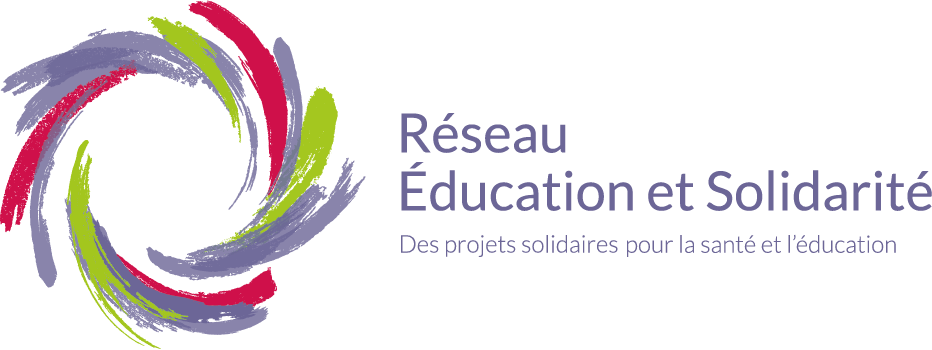 Tout d’abord, merci de prendre le temps de répondre à cette enquête internationale !	Le Réseau Education et Solidarité conduit dans le monde entier des projets au service de l’éducation et de la santé. Cette enquête se concentre sur les déterminants de la santé au travail pour les professionnels de l’éducation. En la complétant, vous nous aidez à mieux comprendre les conditions de travail du monde de l’éducation dans différents pays afin de pouvoir par la suite mettre en place des actions adaptées. Nous recherchons uniquement les réponses de professionnels toujours en activité. 	Merci de remplir ce questionnaire en une seule fois. Cela ne vous prendra pas plus de 15 minutes et c’est une garantie de votre anonymat. De plus les réponses ne doivent pas permettre de vous identifier. Etant une ONG, nous n’utiliserons pas vos réponses à des fins commerciales. Si l’amélioration de la société à travers la promotion de l’éducation et de la santé pour tous vous intéresse, nous menons de nombreux autres projets qui vous attendent sur notre site: http://www.educationsolidarite.orgSauf indication contraire, cochez une case et une seule pour chacune des questions.Informations généralesDans quel pays travaillez-vous ?Quel est votre sexe ?   Féminin				   MasculinQuel âge avez-vous ?   Moins de 25 ans			   Entre 25 et 29 ans	   Entre 30 et 39 ans   Entre 40 et 49 ans		   Entre 50 et 59 ans	   60 ans ou plusDepuis combien de temps travaillez-vous dans le secteur de l’éducation ?   C’est la première année		   1 à 2 ans			   3 à 5 ans   6 à 10 ans				   11 à 15 ans		   16 à 20 ans   Plus de 20 ansQuelle est votre catégorie professionnelle dans le secteur éducatif ?   Corps enseignant: professeur, assistant d’éducation, enseignant- chercheur, enseignant spécialisé…   Travailleur social: psychologue, spécialiste de l’apprentissage, assistant(e) sociale…   Personnel médical: infirmier(e), aide-soignant(e), profession paramédicale…   Personnel administratif   Autre, précisez svp : (N’incluez pas d’informations vous identifiant formellement)Quelle est votre situation contractuelle en tant que professionnel de l’Education ?   Contrat à durée indéterminée 	   Contrat à durée déterminée de plus d’un an   Contrat à durée déterminée d’un an ou moinsQuelle est la durée de temps de travail pour tous vos emplois dans le secteur éducatif combinés ?   Temps plein		   Temps partielEn considérant votre établissement principal, à quelle tranche d’âge appartiennent vos élèves ?   Moins de 6 ans		   6 à 11 ans			   11 à 15 ans   15 à 18 ans		   Plus de 18 ansQualité de vie et état de santéComment trouvez-vous votre qualité de vie ?   Très mauvaise		   Mauvaise			   Ni mauvaise ni bonne   Bonne			   Très Bonne Etes-vous satisfait(e) de votre santé ?   Pas du tout satisfait(e) 	   Pas satisfait(e)		   Ni satisfait(e), ni insatisfait(e)   Satisfait(e)		   Très satisfait(e) Avez-vous assez d’argent pour satisfaire vos besoins ?   Pas du tout		   Un peu			   Modérément    Suffisamment		   Tout à fait Etes-vous satisfait(e) de l’équilibre entre votre vie personnelle et votre vie professionnelle ?   Pas du tout satisfait(e) 	   Pas satisfait(e)		   Ni satisfait(e), ni insatisfait(e)   Satisfait(e)		   Très satisfait(e) Etes-vous satisfait(e) de votre carrière et des possibilités d’évolutions offertes ?   Pas du tout satisfait(e) 	   Pas satisfait(e)		   Ni satisfait(e), ni insatisfait(e)   Satisfait(e)		   Très satisfait(e) Etes-vous satisfait(e) de vos relations personnelles ?   Pas du tout satisfait(e) 	   Pas satisfait(e)		   Ni satisfait(e), ni insatisfait(e)   Satisfait(e)		   Très satisfait(e)Etat de santé  Combien de jours avez-vous été arrêté pour raisons de santé durant les 12 derniers mois ?    Aucun			   Moins de 5			   Entre 5 et 10   Plus de 10 La douleur physique vous empêche-t-elle d’exercer votre métier normalement ?   Pas du tout		   Un peu				   Modérément   Beaucoup 			   Complètement Souffrez-vous de maladies chroniques ? Plusieurs réponses possibles.   Cancer			   Problèmes cardiovasculaires	   Allergies / asthme   MST			   Troubles musculosquelettiques      Diabète   Aucune   Autre, précisez svp 				    (N’incluez pas d’informations vous identifiant formellement) Avez-vous des problèmes de voix ?   Très fréquemment	   Fréquemment			   Parfois   Rarement			   Jamais Eprouvez-vous souvent des sentiments négatifs comme le cafard, le désespoir, l’anxiété ou la dépression?   Jamais			   Parfois			   Souvent   Très souvent		   ToujoursSi oui, cela affecte-t-il votre capacité à travailler ?   Pas du tout		   Un peu      			   Modérément   Beaucoup			   Complètement  Avez-vous facilement accès aux soins (médicaux) dont vous avez besoin ?     Pas du tout		   Un peu			   Modérément   Suffisamment		   Tout à faitFacteurs en relation avec la qualité de vie et la santé au travail Etes-vous satisfait(e) des transports vers et depuis votre lieu de travail ?   Pas du tout satisfait(e) 	   Pas satisfait(e)		   Ni satisfait(e), ni insatisfait(e)   Satisfait(e)		   Très satisfait(e) Etes-vous satisfait(e) de l’équipement disponible sur votre lieu de travail ?   Pas du tout satisfait(e) 	   Pas satisfait(e)		   Ni satisfait(e), ni insatisfait(e)   Satisfait(e)		   Très satisfait(e) Etes-vous satisfait(e) de l’environnement général et du bâtiment en lui-même sur votre lieu de travail ?   Pas du tout satisfait(e) 	   Pas satisfait(e)		   Ni satisfait(e), ni insatisfait(e)   Satisfait(e)		   Très satisfait(e) Avez-vous accès à l’eau sur votre lieu de travail ? Oui				 Non Avez-vous accès à l’alimentation sur votre lieu de travail ? Oui				 Non Quel est le nombre moyen d’étudiants par classe dans votre établissement de travail ? Moins de 20		 20 à 29			 30 à 39 40 à 49			 Plus de 50 Etes-vous satisfait(e) de vos relations avec les élèves ?   Pas du tout satisfait(e) 	   Pas satisfait(e)		   Ni satisfait(e), ni insatisfait(e)   Satisfait(e)		   Très satisfait(e) Etes-vous satisfait(e) de vos relations avec vos collègues ?   Pas du tout satisfait(e) 	   Pas satisfait(e)		   Ni satisfait(e), ni insatisfait(e)   Satisfait(e)		   Très satisfait(e) Etes-vous satisfait(e) de vos relations avec votre administration ?   Pas du tout satisfait(e) 	   Pas satisfait(e)		   Ni satisfait(e), ni insatisfait(e)   Satisfait(e)		   Très satisfait(e) Etes-vous satisfait(e) de vos relations avec les parents d’élèves ?   Pas du tout satisfait(e) 	   Pas satisfait(e)		   Ni satisfait(e), ni insatisfait(e)   Satisfait(e)		   Très satisfait(e) Vous sentez-vous en sécurité dans votre établissement ?   Pas du tout		   Un peu			   Modérément   Suffisamment		   Tout à fait Vous sentez-vous en sécurité autour de votre établissement ?   Pas du tout		   Un peu			   Modérément   Suffisamment		   Tout à faitSoutien au travail Etes-vous satisfait(e) du soutien que vous recevez de vos collègues ?   Pas du tout satisfait(e) 	   Pas satisfait(e)		   Ni satisfait(e), ni insatisfait(e)   Satisfait(e)		   Très satisfait(e) Etes-vous satisfait(e) du soutien que vous recevez de votre employeur ?   Pas du tout satisfait(e) 	   Pas satisfait(e)		   Ni satisfait(e), ni insatisfait(e)   Satisfait(e)		   Très satisfait(e) Etes-vous satisfait(e) du soutien que vous recevez de votre syndicat ?   Pas du tout satisfait(e) 	   Pas satisfait(e)		   Ni satisfait(e), ni insatisfait(e)   Satisfait(e)		   Très satisfait(e)		   Non syndiqué  Etes-vous satisfait(e) du soutien que vous recevez de votre assurance santé ?   Pas du tout satisfait(e) 	   Pas satisfait(e)		   Ni satisfait(e), ni insatisfait(e)   Satisfait(e)		   Très satisfait(e)		   Pas d’assurance santé Avez-vous des commentaires  sur le thème de la santé au travail ? (N’incluez pas d’informations vous identifiant formellement) Comment jugez-vous ce questionnaire et notamment son ciblage sur la santé au travail ? Inadapté 			 Pas vraiment pertinent	 Sans opinion Plutôt pertinent		 PertinentMerci pour votre participation